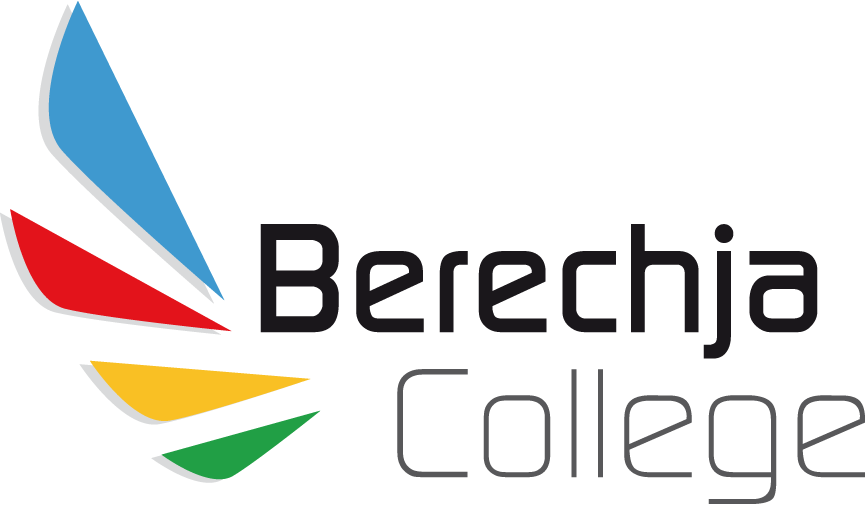 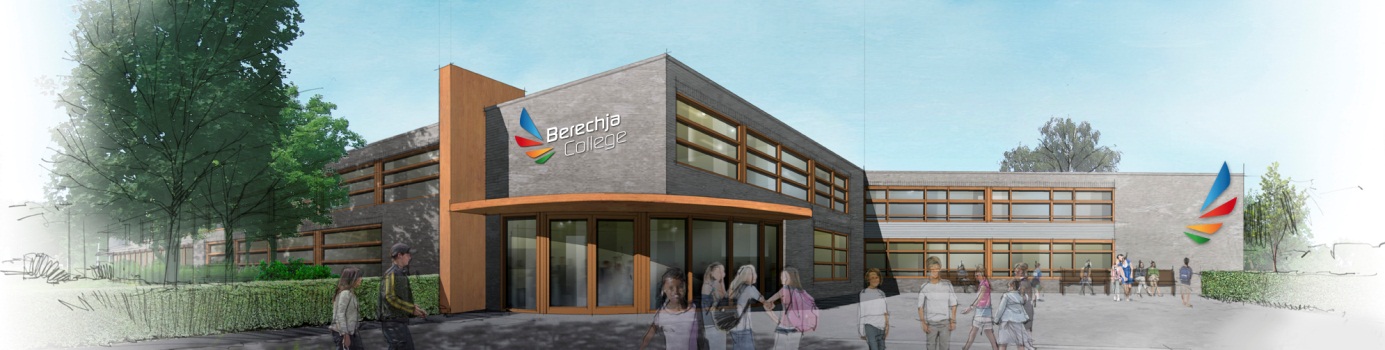 1. VoorwoordVoor u ligt het zorgplan van het Berechja College. In dit plan hebben wij onze visie en missie beschreven. Eén van de belangrijkste uitgangspunten van deze missie en visie is, dat wij kwalitatief goed onderwijs leveren dat is afgestemd op het ontwikkelingsproces en de ondersteuningsbehoefte van de leerling. Dit alles binnen een veilige en plezierige leeromgeving. In sommige gevallen hebben onze leerlingen hierbij een extra steuntje in de rug nodig. In dit document  (geen statisch document) geven wij op een overzichtelijke manier weer welke ondersteuning wij kunnen bieden. De school speelt op verschillende niveaus in op passend onderwijs. Wij hebben in de afgelopen jaren (sinds invoering van passend onderwijs) meerdere maatwerktrajecten met de leerlingen, die het nodig hadden, doorlopen. Ilka Muller FinkZorgcoördinator Berechja College2. Visie en missie Berechja College2.1 MisieHet Berechja College is een christelijke school die innovatief de uniciteit van een ieder gebruikt om te werken aan een duurzame toekomst.2.2 VisieIedere leerling of deelnemer beschouwen wij als uniek. Ieder heeft daarom recht op onderwijs op maat. Heeft de leerling passend onderwijs, extra uitdaging op diverse gebieden of extra mogelijkheden voor het ontwikkelen van kennis en vaardigheden nodig, dan is hij bij ons op zijn plaats. Hetzelfde geldt voor elke medewerker. Wij bieden werk op maat. Het samenspel tussen onderwijs en werk op maat binnen de kaders van goed en innovatief onderwijs geeft ruimte aan de ontwikkeling van een ieder. Hierin spelen de ouder(s)/verzorger(s) een cruciale rol. Evenwichtige ontwikkeling komt tot stand als school en thuis de ruimte, het vertrouwen en de kaders geven tot groei naar de volwassenheid. Op weg naar een verantwoord burgerschap komt de leerling in aanraking met het bedrijfsleven, dat binnen onze opleidingen een belangrijke rol speelt. Voor Berechja is nauw contact met de stakeholders van wezenlijk belang om onze visie handen en voeten te kunnen geven.3. Evaluatie zorgplan Berechja College 2018/2019 en zorgverslag voor het jaar 18/19Het schooljaar 2018/2019 was met name door opvallend “zware zorgleerlingen” gekenmerkt.Leerlingen met maatwerk omdat de reguliere lessen niet meer mogelijk waren. Leerlingen met veel externe hulp zoals crisisplaatsingen en opnames ivm psychische klachten.Niet alle trajecten konden op het Berechja afgerond worden dit ivm een te moeilijke multiproblematiek. Opvallend is de hoeveelheid depressieve klachten die bij de jongeren aan de orde is. Dit is bij alle scholen van het samenwerkingsverband opgevallen. Eenzaamheid speelt hierbij vaak een grote rol. Mede hierdoor werd een bijeenkomst van het samenwerkingsverband met een GGZ georganiseerd voor docenten van de VO scholen. Daarnaast heeft school zich het afgelopen jaar gericht op het versterken van het mentoraat en het pedagogische klimaat. Hiervoor werden diverse trainingen voor het docententeam ingezet, zoals positieve groepsvorming en een meerdaagse mentorentraining.De volgende ondersteuning werd in het schooljaar 2018/19 geboden Zorgassistenten: 31 leerlingen op het gebied van huiswerk en plannen (10 hiervan worden gecontinueerd in het schooljaar).27 leerlingen voor begrijpend lezen42 met dyslexie of andere reden om de toetsen in het zorglokaal te maken.AB-er Aandacht + : 8 leerlingen waarvan 2 ook PMT kregenFMW: 11 leerlingenTrajectklas: 1 leerlingTactus: 1 leerlingenRT: 43 leerlingen (34 met verklaring voor dyslexie, 3 voor dysclaculie, 9 in pre-RT, 1 in onderzoek) ZAT: 8 leerlingen (hierin worden alleen leerlingen met een 3e lijn ondersteuningsbehoefte besproken)SMW: 3 leerlingenIPT: 7 leerlingen DUO meldingen: 16 leerlingen (waarbij sommige meerdere keren gemeld en hierdoor een verwijzing naar Halt)Ziekteverzuimproject: 3 leerlingen4 Basiszorg: Wie speelt er een rol in?Alle medewerkers hebben een taak in de zorg van de leerlingen. Alles staat of valt met een goede communicatie binnen de school. Hiervoor kun je gebruik maken van de schoolmail, Magister, vergaderingen of onderlinge gesprekken.4.1 Rol van de docentDe docent is in eerste instantie verantwoordelijk voor het pedagogische klimaat in de klas of binnen een groep leerlingen. Dit geldt niet alleen bij reguliere lessen, maar ook tijdens projecten, excursies en andere onderwijsmomenten. In het contact met leerlingen biedt de docent zorg en observeert hij het gedrag van de leerlingen. Opvallend gedrag wordt door de docent besproken met de mentor.Docenten hebben met betrekking tot de zorg ook een belangrijke uitvoerende taak. Afhankelijk van de situatie van de leerling geeft een docent extra begeleiding of ondersteuning tijdens de lessen.Over het algemeen kan de vakdocent de zwakkere leerlingen binnen zijn lessen voldoende extra aandacht geven eventueel met aanvullende methodes. In het geval dat dit niet voldoende is neemt hij contact op met de mentor van de leerling om hiervoor een oplossing te zoeken zoals extra ondersteuning en/of Remedial Teaching. Ook tijdens de rapportvergaderingen wordt de voortgang van de leerling besproken en kan worden besloten deze leerling door te verwijzen naar de RT of de extra begeleiding.Elke docent biedt wekelijks een bijwerkles aan. Leerlingen kunnen hiervoor uitgenodigd worden door de vakdocent of mentor. Ook mogen leerlingen zelf kiezen voor deze bijwerkles, na overleg met ouders en vakdocent of mentor. De bijwerkles is, nadat deze is opgestart, niet vrijblijvend.4.2 Rol van het onderwijs ondersteunend personeelIn de inleiding is al geschreven dat alle medewerkers een rol hebben in de zorg voor de leerlingen. De conciërges zien de leerlingen veel buiten de lessen. Samen met de medewerkers van de administratie hebben zij een grote signalerende rol. Zij hebben het over het algemeen snel in de gaten als een leerling zich sterk terugtrekt, vaak afwezig is of regelmatig te laat komt. Het onderwijsondersteunend personeel informeert in deze gevallen de mentor en de teamleider. 4.3 Rol van de mentorDe mentor is de centrale figuur in de begeleiding van de leerlingen. De mentoren begeleiden leerlingen zowel op pedagogisch als op sociaal-emotioneel gebied. De mentor krijgt van verschillende kanten (ouders, vakdocenten, medeleerlingen, onderwijsondersteunend personeel etc.) informatie over de aan hem toevertrouwde leerlingen. De leerlingvolgsystemen in Magister en Cito Toets 0t/m3 vormen hierbij een goede ondersteuning. Als er aanleiding toe is overlegt de mentor met de zorgcoördinator of opschaling naar het interne zorgoverleg noodzakelijk is. Daarnaast worden verschillende hulpmiddelen ingezet om de mentor een goed beeld van de ondersteuningsbehoefte van de leerling te verschaffen. Zo wordt in klas 1 bij alle leerlingen een screeningsdictee en  de screening voor faalangst afgenomen. Uit de uitslagen van deze vragenlijst en het dictee kan worden afgelezen of een leerling kenmerken van faalangst of dyslexie vertoont. N.a.v. de uitkomst gaat de mentor met de leerling in gesprek en wordt een begeleidingstraject opgezet.De mentor geeft studie- en mentorlessen. Leerlingen leren hier het huiswerk plannen en krijgen tips hoe ze het beste hun werk kunnen maken en leren. In de hogere leerjaren komen deze onderwerpen terug. In de bovenbouw ligt de nadruk op sectorkeuze en loopbaanoriëntatie.4.4 Rol van de teamleider  Op het gebied van zorg kunnen we grofweg twee aandachtsgebieden aanwijzen. In eerste instantie heeft de teamleider een taak in de begeleiding van de mentoren. Hij ondersteunt de mentoren bij hun werk met de leerlingen en de contacten met de ouders. Naast deze taak heeft de teamleiders ook een belangrijke rol bij de controle van de absentie en het nemen van disciplinaire maatregelen. De afdelingleider heeft overleg met de zorgcoördinator en is op de hoogte van de zorg die individuele leerlingen wordt aangeboden.4.5 Rol van de decaanDe decaan helpt bij het maken van keuzes ten aanzien van vakkenpakketten, vervolgopleidingen en beroepen.  5. Ondersteunende zorg: Welke mogelijkheden zijn er?  Als de basiszorg niet meer voldoende is om een leerling te begeleiden, dient er op een ander niveau zorg geboden te worden.5.1 EerstelijnsbegeleidingDe eerste lijnbegeleiding richt zich met name op problemen bij leren en studeren en de wat lichtere sociaal-emotionele problemen, zoals onzekerheid, toetsvrees en planningsproblemen bij leerlingen. Hierbij zijn vakdocenten en mentoren vooral betrokken. 5.1.1 Rol van de vakdocentOver het algemeen kan de vakdocent de zwakkere leerlingen binnen zijn lessen voldoende extra aandacht geven eventueel met aanvullende methodes. In het geval dat dit niet voldoende is neemt hij contact op met de mentor van de leerling om hiervoor een oplossing te zoeken zoals extra ondersteuning en/of Remedial Teaching. Ook tijdens de rapportvergaderingen wordt de voortgang van de leerling besproken en kan worden besloten deze leerling door te verwijzen naar de RT of de extra begeleiding.5.1.2 HuiswerkbegeleidingIn leerjaar 1 wordt door de mentor studie-, mentorles gegeven. Leerlingen leren hier het huiswerk plannen en krijgen tips hoe ze het beste hun werk kunnen maken en leren. In de hogere leerjaren komen deze onderwerpen terug. In de bovenbouw ligt de nadruk op sectorkeuze en loopbaanoriëntatie.Elke docent biedt wekelijks een bijwerkles aan. Leerlingen kunnen hiervoor uitgenodigd worden door de vakdocent of mentor. Ook mogen leerlingen zelf kiezen voor deze bijwerkles, na overleg met ouders en vakdocent of mentor. De bijwerkles is, nadat deze is opgestart, niet vrijblijvend.5.1.3 Remedial TeacherLeerlingen met een probleem op onderwijskundig gebied, kunnen worden begeleid door de Remedial Teacher. Op basis van de gegevens van de basisschool, de uitslag van verschillende testen en/of andere informatie, stelt de Remedial Teacher een plan op. De Remedial Teacher coördineert ook de afname van de verschillende testen, de interpretatie van de uitslagen en de benodigde hulp. De Remedial Teacher maakt gebruik van de resultaten uit de CITO 0-3 toets. Hieruit kan opgemaakt worden welke taal en/of rekenonderdelen problemen geven. Aanvullend onderzoek naar dyslexie wordt gedaan in samenwerking met Aandacht+. Specifieke uitwerking van de taken die door de Remedial Teacher worden uitgevoerd staan in het dyslexiebeleid (bijlage 8.5) beschreven. 5.1.4 Hulp bij dyslexieDe meeste leerlingen die dyslectisch zijn, komen vanaf de basisschool bij ons binnen met een dyslexieverklaring. Leerlingen die dyslectisch zijn, krijgen direct een intakegesprek met de Remedial Teacher zij begeleidt de leerlingen met het omgaan met hun dyslexie in de school. Tevens krijgen alle dyslectische leerlingen een dyslexiekaart. Hierop is aangeven welke hulp de leerling nodig heeft en dus van de docent mag verwachten. Hierbij kan gedacht worden aan het geven van extra tijd bij toetsen, toetsen mondeling afnemen, Sprintplus of het inzetten van een daisy speler of andere hulpmiddelen. De verdere begeleiding van dyslectische leerlingen staat beschreven in het dyslexiebeleid.5.1.5 Hulp bij dyscalculieBinnen de school is voldoende expertise beschikbaar om leerlingen met dyscalculie te helpen. Docenten rekenen en wiskunde kunnen leerlingen met (mogelijk) dyscalculie signaleren. RT’er weet welke mogelijkheden er zijn om tegemoet te kunnen komen aan dyscalculie.5.1.6 LeerwegondersteuningLeerlingen in het LWOO hebben een zogenaamde LWOO-indicatie. Dat wil zeggen dat uit onderzoek blijkt dat zij voldoen aan bepaalde criteria die betrekking hebben op leerachterstand, IQ en sociaal-emotionele problematiek.Leerlingen met leerwegondersteuning zullen vaak in de basisberoepsgerichte leerweg komen. Voor harde werkers onder hen is de kaderberoepsgerichte leerweg echter niet uitgesloten. De extra gelden voor leerwegondersteuning bij ons op school komen voornamelijk tot uitdrukking in kleine(re) klassen, extra uren voor de zorgmedewerkers, het mentoraat en extra ondersteuning van de Remedial Teacher. De RT’er zal in overleg met de vakgroep Nederlands toetsing met betrekking tot vaststellen didactische leeftijd en voortgang technisch lezen en begrijpend lezen bewaken. LWOO is dus geen aparte leerweg, maar gewoon VMBO met ondersteuning.5.1.7 Cito Volgsysteem toets 0 t/m 3Toets 0 t/m 3 maakt deel uit van het Cito Volgsysteem voortgezet onderwijs. Met de toetsen worden de prestaties gemeten van de leerlingen op kernvaardigheden vanaf de brugklas tot en met de derde klas. De toetsen voor de onderbouw zijn instrumenten om de kwaliteit van onderwijs in kaart te brengen, de prestaties van de leerlingen te volgen, niveau te bepalen en onderwijskundige beslissingen te ondersteunen.5.2 TweedelijnsbegeleidingBij de tweedelijns begeleiding worden ook anderen van binnen de school betrokken, die meer gespecialiseerd zijn.  Daarnaast worden binnen de school mogelijkheden georganiseerd waar binnen extra begeleiding vorm gegeven kan worden.5.2.1 Rol van de zorgcoördinatorAlle mentor overstijgende zorg wordt gecoördineerd door de zorgcoördinator. Ook het contact over zorg met externen loopt via de zorgcoördinator.Taken zorgcoördinator:neemt zitting in het Zorg Advies Teamneemt zitting in het platform zorgcoördinatoren van het Regionaal samenwerkingsverband (Stichting Aandacht +)neemt zitting in de PCLT+bewaakt informatie voorziening (van zorgleerlingen) naar docenten en oudersorganiseert de trainingen voor leerlingen i.s.m. Stichting Aandacht+maakt elk jaar een zorgverslag van zorgleerlingenonderhoudt in het kader van handelingsgericht werken nauw contact met de ouders/ verzorgers van zorgleerlingenMaakt samen met de administratie meldingen in DUO over absentieInformeert docenten/ mentoren over ontwikkelingen of interventies bij leer- of gedragsstoornissen.  5.2.2 Rol van de zorgassistent, het zorglokaal en de time-out Leerlingen die een diagnose van een gedragsstoornis hebben of met een (tijdelijk) sociaal-emotioneel probleem, hierbij valt b.v. te denken aan rouw of scheiding ouders, kunnen van de zorgcoördinator een time-out  krijgen. Deze kaart geeft de leerling het recht om tijdens de reguliere les zelf een time-out te nemen. De leerling gaat naar het bemande zorglokaal waar hij (individueel) aan zijn lesstof verder kan werken. Mocht de zorgassistent, die het aantal time-out’s bijhoudt, signaleren dat bij deze leerling meer hulp nodig is, wordt de zorgcoördinator ingeschakeld, die met ouder(s)zal overleggen bij welke interne of externe hulp de leerling gebaart zou zijn.Tevens begeleidt de zorgassistent individuele leerlingen op het gebied van huiswerk en planning wanneer de mentor dit (in overleg met ouders en leerling) aangeeft. Leerlingen die er baat bij hebben kunnen de toetsen in het zorglokaal maken. Dit altijd na overleg met afdelingsleider en zorgcoördinator.5.2.3 Schoolmaatschappelijk werkOm goed te kunnen leren moet een leerling zich prettig voelen. Bij problemen die met school te maken hebben, zal de leerling begeleid worden door de zorgcoördinator/ vertrouwenspersoon. Als er schooloverstijgende problemen zijn, kan een leerling bij de schoolmaatschappelijk werker terecht. Ook ouders of leerkrachten kunnen advies vragen. Leerlingen kunnen via de zorgcoördinator van de school, doorverwezen worden naar het schoolmaatschappelijk werk. Er wordt toestemming gevraagd aan ouders bij inschakelen van schoolmaatschappelijk werk. Indien leerlingen 15 jaar of ouder zijn is dit niet verplicht, maar wordt dit alsnog gestimuleerd. Als het gewenst of nodig is, kan de schoolmaatschappelijk werker met de leerling en/of betrokkenen een gesprek op school hebben of een huisbezoek afleggen. De dingen die de schoolmaatschappelijk werker met een leerling bespreekt zijn vertrouwelijk. De schoolmaatschappelijk werker zal de leerling wel stimuleren hier thuis over te praten. In situaties waar het noodzakelijk is dat de ouders op de hoogte zijn van de problemen, zal de schoolmaatschappelijk werker met de leerling bespreken hoe de ouders op de hoogte gesteld kunnen worden. De schoolmaatschappelijk werker legt verantwoording af aan de school. Indien nodig, kan de school maatschappelijk werker, in overleg met de ouders, zelf hulp bieden of doorverwijzen naar een hulpverlenende instantie.5.2.4 VertrouwenspersoonHet Berechja College heeft 2 vertrouwenspersonen. Indien een leerling een probleem bij de vertrouwenspersoon brengt, is deze verplicht tot geheimhouding hiervan. Slechts met toestemming van de leerling zal actie ondernomen kunnen worden. Als actie noodzakelijk is ter bescherming van de leerling, kan hiervan afgeweken worden.5.2.5 Tactus gameverslaving preventieHet Berechja College kan op wens van leerling, ouder of mentor bij (vermoeden van) overmatig schermgebruik 4 gesprekken met een ambulant medewerker van Tactus verslavingszorg bieden. Mocht blijken dat de leerling meer hulp nodig heeft, neemt Tactus de behandeling buiten school over.5.3 DerdelijnsbegeleidingDe derde lijn wordt vooral ingezet wanneer er ernstige zorgen zijn over de opvoedingsituatie of bij psychosociale problematiek. Deze begeleiding gaat in principe de expertise van de school te buiten. De hulp vindt veelal buiten school plaats, echter wel afgestemd en in overleg met de school. In deze lijn vindt samenwerking plaats met functionarissen van andere instellingen die wel hun taak kunnen uitoefenen in of met de school.5.3.1 Zorgadvies Team (ZAT)                                                                                                                                       Het doel van het ZAT is het snel signaleren van problemen bij leerlingen en naar aanleiding daarvan het geven van advies en/of het bieden van vroegtijdige effectieve begeleiding c.q. hulp. Hierbij worden leerlingbegeleiding en hulpverlening op elkaar afgestemd.Uitgangspunt is dat ouders toestemming hebben gegeven om de gesignaleerde zorg m.b.t. hun kind te bespreken in het Zorg adviesteam. Vanaf 16-jarige leeftijd moet de leerling zelf toestemming geven om de gesignaleerde zorgen te bespreken met ouders en voor bespreking in het Zorg adviesteam.Het ZAT wordt gevormd door vertegenwoordigers uit:-                      G.G.D-Flevoland afd. jeugd-                      Huisarts (op afroep)-                      (Jeugd) Maatschappelijk Werk-                      Leerplicht ambtenaar-                      Politie, wijkagent, medewerker jeugd en veiligheid-                      Waypoint-                      Stichting Aandacht+-                      zorgcoördinatorOp verzoek kunnen ook andere deelnemers worden uitgenodigd.5.3.2 Ziekteverzuim/ leerplichtWanneer leerlingen regelmatig afwezig zijn of ziek worden gemeld komt dit bij de leerplicht terecht. Leerplicht kan GGD inschakelen om onderzoek te doen naar ziekteverzuim. Wanneer de verwachting is dat het ziekteverzuim langdurig zal zijn wordt er door de GGD een beroep gedaan op de ambulant onderwijsbegeleiders van Stichting Aandacht+.5.3.3 Stichting Aandacht +Op het gebied van bovenschoolse zorg werkt onze school samen met de andere scholen voor voortgezet onderwijs in het samenwerkingsverband VO 24-02 (Noordoostpolder, Urk en Lemsterland), ook wel Stichting Aandacht + genoemd. Doelstelling van het samenwerkingsverband is om vanuit gezamenlijke afspraken en verantwoordelijkheid ervoor te zorgen dat leerlingen de zorg krijgen die ze nodig hebben en zo min mogelijk leerlingen uitvallen.Om dit te kunnen vormgeven heeft het samenwerkingverband een PCL, welke zich bezig houdt met aanvragen voor zorg, dit kan in de vorm van onderzoek  of extra begeleiding. Ook houdt de PCL zich bezig met plaatsing van leerlingen in het leerwegondersteunend (LWOO) en het praktijkonderwijs. Er zitten daarom ook afgevaardigden van het LWOO en het Praktijkonderwijs in de PCL.Om geplaatst te kunnen worden in het LWOO heeft de leerling vervolgens nog een beschikking nodig, deze wordt afgegeven door de Regionale Verwijzingscommissie (RVC). Deze beschikkingen worden afgegeven op grond van landelijk vastgestelde criteria op de volgende gebieden: intelligentie, schoolvorderingen en sociaal-emotionele ontwikkeling.Het samenwerkingsverband heeft verder ook bovenschoolse zorgvoorzieningen zoals de trajectklas.  In de rebound verblijven de leerlingen maximaal 13 weken en gaan daarna terug naar de school van herkomst. In de ‘Op de Rails-periode’ kunnen de leerlingen een jaar verblijven. Ook na dat jaar keren de leerlingen geheel terug naar de school van herkomst. Voor beide geldt dat de leerlingen (in tegenstelling tot de vroegere trajectklas) geen cluster 4 indicatie hebben.Is de problematiek zwaarder, of ligt het niet in de lijn der verwachtingen dat de leerling teruggeplaatst zal worden, dan volgt er mogelijk een indicatietraject voor het VSO. Over plaatsing in de trajectklas buigt de PCL zich.Het samenwerkingsverband heeft een eigen expertiseteam met orthopedagogen en ambulante begeleiders. Hier kan door de zorgcoördinator een aanvraag gedaan worden voor:- Onderzoeken: o.a. intelligentieonderzoek, persoonlijkheidsonderzoek, dyslexieonderzoek enz.- Trainingen: Examenvrees Reductie Training en PMT.- Inzet van Ambulante onderwijsbegeleiders: Pieter van Eerde en Bertineke Peters. Zij begeleiden leerlingen individueel met als doel gedragsverandering.( www.aandachtplus.nl , staat ook informatie op over leerstoornissen en gedragsstoornissen)Tevens heeft school de mogelijkheid om via Aandacht+ een IPTer (intensieve pedagogische thuisbegeleider) in te zetten bij leerlingen waarbij opvalt  dat de problematiek van de leerling  door verkeerde aanpak in het  gezin in stand wordt gehouden. 6 Cursussen en trainingen                                                                                                        Het Berechja College kan de leerlingen verschillende soorten trainingen of cursussen bieden, waarvan het grootste gedeelte schoolintern. 6.1 Sociale vaardigheidHet Berechja College werkt met Quompas, een methode voor leerlingbegeleiding en LOB, waarbij ook sociale vaardigheden worden getraind. Er zijn ook leerlingen, die aan deze methode niet genoeg hebben en daarom wordt voor deze leerlingen een sociale vaardigheidstraining gegeven. Deze training is o.a. geschikt voor leerlingen die regelmatig gepest worden en subassertieve leerlingen, die graag steviger in hun schoenen willen staan. Leerlingen voor deze training, komen bij de leerlingbespreking aan de orde. Ook hier geldt dat vooraf met ouders wordt overlegd en voor de leerlingen en hun ouders  is er een intake gesprek waarin wordt bekeken waar de leerling behoefte aan heeft. De training zorgt ervoor dat de leerling weerbaarder wordt. Voor de uitvoering van de training worden deskundigen van buiten de school ingehuurd (AMW/ CJG). 6.2 Examenvreesreductie training                                                                                                                                     Sommige leerlingen in leerjaar 4 zijn erg gespannen voor toetsen. Soms leidt dat er toe dat ze tijdens de toets de leerstof “kwijt zijn”. Ook komt het voor dat ze thuis bij de voorbereiding op de toetsen zich niet kunnen concentreren vanwege de spanning. Deze leerlingen kunnen zich aanmelden voor een examenvreesreductietraining. Ook mentoren en vakdocenten kunnen namen inbrengen van leerlingen, die volgens hen baat hebben bij deze training. Deze training wordt gegeven van medewerkers van Stichting Aandacht+.                                                                                                                                 6.3 Faalangstreductie training                                                                                                                                                            Voor faalangst worden de uitslagen van de vragenlijsten uit par. 3.3 bekeken door de faalangstreductietrainers waarna eventueel een training aangeboden wordt. Voordat de training begint, vindt er een intakegesprek plaats. 6.4 Fysiek mentale weerbaarheid training/ PMT 	                                                                                                                 De nadruk van deze training ligt met name op sociale weerbaarheid (sociale vaardigheden, zelfvertrouwen, goede communicatieve vaardigheden) en emotionele weerbaarheid (bewust zijn van je eigen waarnemen, denken, handelen en emoties) Het herkennen en erkennen van emoties en het reflecteren op je eigen gedrag resulteert in zelfontwikkeling en meer zelfvertrouwen. Op het gebied van fysieke weerbaarheid gaat de trainer (schoolintern) aan de slag met lichaamstaal, het aannemen van een actieve houding en het uitstralen van zelfvertrouwen. Door je spanning onder controle te krijgen kun je helderder nadenken en adequaat op de situatie reageren. Door een juiste fysieke uitstraling en het op verbale wijze duidelijk maken waar voor jou de grens ligt stel je jezelf weerbaar op. Leerlingen worden door de zorgcoördinator aangemeld. School kan 6 zittingen PMT (Psycho motorische Therapie) via Aandacht+ aanbieden. Leerlingen die hiervoor in aanmerkingen komen, zijn in het ZAT besproken. De aanmelding verloopt via de zorgcoördinator.7 Leerlingenvolgsysteem De school beschikt over een goed digitaal leerlingvolgsysteem (Magister). In het leerlingvolgsysteem worden alle zaken die betrekking hebben op de begeleiding van de leerlingen (resultaten, gesprekken, resultaten van testen) opgenomen. Naast het digitaal leerlingvolgsysteem is er op de administratie ook een ‘papieren’ dossier aanwezig. In dit dossier worden zaken opgenomen die moeilijk in het digitale leerlingvolgsysteem zijn op te nemen. Hierbij kan gedacht worden aan correspondentie, gemaakte testen, uitslagen en uitslagen van onderzoeken. Natuurlijk zijn de privacy regels hierbij gewaarborgd.8 Zorgstructuur 9 Bijlagen9.1 Protocol kindermishandelingOm adequaat te handelen bij (vermoedens van) kindermishandeling is hier een protocol opgenomen. Het is goed om zorgvuldig te werk te gaan. Wordt kindermishandeling niet tijdig herkend, dan ondervindt het kind de schade hier van. Maar wordt er daarentegen te overijld gehandeld ook dan kunnen personen of gezinnen beschadigd worden. Daarom is het zaak om zorgvuldig hier mee om te gaan. Onderstaand protocol is gemaakt naar een voorbeeld protocol, overgenomen uit een brochure van de AVS (Algemene Vereniging Schoolleiders) en de LBib (Landelijke Beroepsgroep voor Intern Begeleiders), samengesteld in opdracht van het ministerie van OCW.Dit protocol zal nog verder aangepast en ingevuld kunnen worden voor onze organisatie structuur.Fase1: Leerkracht heeft een vermoedenObserveren welke signalen de leerling afgeeft (onderbouwen van het vermoeden)Delen van de zorg met een collega en of KV/LJCFase 2: Leerkracht bespreekt het vermoedenBespreken van de informatie/signalen met KV/LJC Eventuele extra informatie delen. (eerdere problemen en/of informatie over broers / zussen)KV/LJC overlegt met zorgcoördinatorPlan van aanpak maken: Wie doet wat en wanneerPlan van aanpak bespreken met sectorhoofdFase 3: uitvoeren van de afspraken uit het plan van aanpakDenk aan:Gericht observeren of laten observeren door collega’sPraten met oudersAMK consulterenInschakelen Spilfunctionaris/jeugdhulpverlening / jeugdgezondheidszorg (GGD)Mogelijkheden hulp inventariserenFase 4: beslissing nemenBespreken van de resultaten uit fase 3Op grond daarvan eventueel:Hulp op gang brengenMelden bij het AMK (Uitsluitend in crisissituaties melden bij politie of de Raad voor de kinderbescherming)Fase 5: evaluatie uitvoerenBetrokkenen evalueren de aanpakZonodig bijstellen van de basisaanpak voor een volgende keer.Fase 6: NazorgBlijf de leerling volgen en observerenIndien nodig weer fase 2 ingaanBij een ernstige bedreiging snel overleggen!9.2 PestprotocolInleidingDit is het pestprotocol van het Berechja College, Vmbo. Enerzijds bevat het richtlijnen bij geconstateerd pestgedrag, anderzijds staan er ook activiteiten in die pesten kunnen voorkomen.We willen onze leerlingen een veilig pedagogisch klimaat bieden waarin zij zich elke leerling individueel kan ontwikkelen.Het personeel bevordert deze ontwikkeling door het scheppen van een open en prettige werksfeer in de klas en daarbuiten. De organisatie van de school dient een bijdrage te leveren aan het gevoel van veiligheid.Er is ruimte voor iedereen om zichzelf te zijn zolang dat niet betekent dat de afgesproken regels overtreden worden of dat iemands persoonlijke grenzen overschreden worden.Wat is pesten?We spreken van pesten als dezelfde persoon regelmatig en systematisch bedreigd en geïntimideerd wordt. Pesten is een vorm van geweld en daarmee grensoverschrijdend en zeer bedreigend.Een klimaat waarin gepest wordt, tast iedereen aan. In een klas waar gepest wordt, kunnen alle leerlingen en docenten slachtoffer worden. Pestgedrag moet dan ook door iedereen serieus genomen worden.Het lastige is dat veel pestgedrag zich in het verborgen afspeelt, zodat het moeilijk is om er grip op te krijgen. Zelfs als het pestgedrag wordt opgemerkt, weten we niet altijd hoe we ermee om kunnen gaan.Docenten en onderwijzend personeel hebben echter een taak samen met de ouders en de leerlingen zelf bij het tegengaan van pesten.Leerlingen moeten weten dat ze hulp kunnen krijgen van volwassenen in de school en hierom durven vragen. Volwassenen dienen oog te hebben voor de signalen van leerlingen.Voor mentoren betekent dit dat ze groepsgesprekken houden, aandacht hebben voor de groepssfeer en het functioneren van individuele leerlingen in de groep. Ze maken afspraken met de klas en zorgen ervoor dat deze afspraken nagekomen worden.
Wat is plagen?We spreken over plagen wanneer leerlingen min of meer aan elkaar gewaagd zijn. Het 
vertoonde gedrag is onschuldig en nodigt uit tot een reactie van eenzelfde soort. Het gaat dan om een spel dat door geen van de betrokkenen als bedreigend of echt vervelend wordt ervaren. Het is niet systematisch en heeft geen nadelige gevolgen voor degene die het ondergaat. Door elkaar eens uit te dagen leren kinderen heel goed om met allerlei conflicten om te gaan.Hoe wordt er gepest?Met woorden: vernederen, belachelijk maken, schelden, dreigen, met bijnamen aanspreken, gemene briefjes, digitaal pesten ( via mail, chatprogramma’s, sms, bezemen, flaming, sexting, Facebook, Hyves) , e.e.a. nav lichaamskenmerken, (etnische) afkomst, geloof of seksuele voorkeur, zwart maken door het verzenden van foto’s of filmpjes.Lichamelijk: trekken aan kleding, duwen, schoppen en slaan, krabben en aan haren trekken, wapens gebruiken, laten struikelen, bijten, seksuele intimidatie.Intimidatie/achtervolgen: iemand achterna blijven lopen, opwachten, in de val laten lopen, doorgang versperren, klem zetten tussen fietsen, dwingen bezit af te geven of zaken mee naar school te nemen (afpersing).Uitsluiting: doodzwijgen en negeren, uitsluiten van feestjes, bij groepsopdrachten.Stelen en vernielen: afpakken van kledingstukken, schooltas, schoolspullen, kliederen op boeken, banden lek steken, fiets beschadigen.
“Pesten via internet of telefoon…. Heel gewoon?!”Pesten is vaak onzichtbaar voor een docent. Voor cyberpesten geldt dit des te meer. De cijfers zijn onmiskenbaar. Ongeveer één op de vier kinderen is al eens gepest via internet, msn of sms/ whats app. Een op de vijf jongeren pest digitaal. De impact van cyberpesten is groot, groter zelfs dan van face to face pesten, o.a. vanwege het anonieme karakter.Pester en gepeste kennen elkaar. Het gebeurt bijna altijd binnen de schoolcontext. Het traditionele pesten wordt voortgezet in cyberpesten. Er zijn talloze, trendgevoelige vormen: Bezemen: het online zetten van denigrerende teksten (straattaal) en foto’s.Flaming: scheldpartijen online.Sexting: een mix van sexueel getinte afbeeldingen en teksten.Het maken, bezitten en verspreiden van foto’s door en van minderjarigen is strafbaar!Internet is een publiek domein! Je kunt vrij anoniem schade aanrichten (fake-accounts) waardoor het ontremmend werkt. Je bereikt een groter publiek, het internet heeft een ijzeren geheugen. Het gaat door, ook thuis in je veilige omgeving.Er bestaat een overlap en wisselwerking tussen off- en online pesten. Pesten zet zich vaak voort in cyberpesten. Slachtoffers vertellen het aan vrienden/vriendinnen en ouders. Minder dan 10% licht de leraar in!De daders zijn vaak lager geschoolden, geldt ook voor slachtoffers; de piek ligt op 15-16 jaar. Als jongeren een betere band met ouders hebben, worden ze minder dader of slachtoffer.Partijen bij het pestprobleemDe gepeste leerlingSommige kinderen lopen meer kans gepest te worden dan anderen. Dat kan met hun uiterlijk, gedrag, gevoelens en sociale uitingsvormen te maken hebben. Een kind dat wordt gepest, praat er thuis en op school niet altijd over. Reden kan zijn: schaamte, angst dat ouders met de school of de pester gaan praten, het probleem lijkt onoplosbaar, het idee dat je niet mag klikken.De pesterPesters zijn vaak fysiek en/of verbaal de sterkste. Zij zijn of lijken populair, maar zijn dat uiteindelijk niet. Ze dwingen hun populariteit af door stoer en onkwetsbaar gedrag. Van binnen zijn ze vaak onzeker en  ze proberen zichzelf groter te maken door een ander kleiner te maken. Vaak hebben ze weinig empathisch vermogen, zijn impulsief en domineren graag andere kinderen. Door hun verkeerde en vooral beperkte sociale vaardigheden hebben ze vaak moeite om een vriendschap op te bouwen en te onderhouden, op andere gronden dan die van macht en het delen van die macht. Pesters maken een abnormale sociale ontwikkeling door. Vaak speelt een negatief zelfbeeld, weinig eigenwaarde, een problematische thuissituatie en negatief voorbeeldgedrag van ouders/verzorgers een rol.De meelopersOmstanders die incidenteel actief of passief meedoen met het pesten. Dit gebeurt meestal uit  angst om zelf het slachtoffer te worden. Het kan ook zijn dat meelopers stoer gedrag wel interessant vinden en denken daardoor op de populariteit van de pester mee te liften. Af en toe neemt een leerling of een klein groepje leerlingen het voor de gepeste op.De medewerkersPesten is een goed bewaard groepsgeheim. Iedereen in de groep weet het maar niemand durft het aan de docent of ouder te vertellen. De medewerkers weten dus vaak niet  wat er plaatsvindt.Het aanpakken van pesten!Pesten is onacceptabel en vraagt om een duidelijke en krachtige reactie vanuit de school. Pesten kan grote gevolgen hebben voor de gepeste: onzekerheid, faalangst, depressie, zelfdoding, en voor de pester: problemen met sociale relaties, positief  staan t.o. het gebruik van geweld. De pester heeft grote kans in het criminele circuit terecht te komen.Uitgaande van de vijfsporenaanpak van het Nationaal onderwijsprotocol gaan we uit van:De algemene verantwoordelijkheid van de school: voldoende informatie over het pesten en de aanpak; een beleid rond pesten; voorbeeldfunctie van alle medewerkers bij het signaleren en tegengaan van pestgedrag.Het bieden van steun aan de gepeste: probleem serieus nemen; uitzoeken wat er is gebeurd; overleg over oplossingen; hulp door mensen binnen de school of externen (in vorm van bv weerbaarheidtraining).Het bieden van steun aan de pester: confronteren met zijn/haar gedrag en de gevolgen voor de pester; achterliggende oorzaken op tafel krijgen; aanbieden van hulp (desnoods verplicht).Betrekken van de middengroep bij het pesten: bespreken met de klas; benoemen van de rol van alle leerlingen en de rol van de school; spreken over oplossingen en de bijdrage van de klas.Het bieden van steun aan de ouders: ouders serieus nemen; school werkt samen met de ouders; de school geeft adviezen aan de ouders in de omgang met hun gepeste of pestende kind; verwijzen naar deskundige hulpverlening.Preventieve maatregelenElke mentor bespreekt aan het begin van het schooljaar de algemene afspraken en regels op school en in de klas. Het onderlinge plagen en pesten wordt hierbij genoemd en onderscheiden. Tevens bespreekt de mentor in zijn klas het pestprotocol. Pesten moet altijd worden gemeld en is geen klikken, maar moet worden beschouwd als hulp bieden of vragen.In de klassen 1 en 2 wordt aandacht besteed aan pesten in de mentorlessen. De leerlingen onderschrijven eventueel aan het eind van deze lessen een aantal samen gemaakte afspraken, het non-contract (voorbeeld zie volgende blz).Indien een mentor daartoe aanleiding ziet wordt er een groepsgesprek georganiseerd waarin de rollen van de gepeste, de pester, de meelopers en de stille getuigen worden benoemd.De gevoerde gesprekken worden in de vorm van een verslagje aan Magister toegevoegd (dossiervorming).Contractvoorbeeld: ik vind dat iedereen zich veilig moet voelen in school. Daarom houd ik mij aan de volgende afspraken:Ik accepteer de ander zoals hij is en ik discrimineer niet.Ik blijf van de spullen van een ander af.Als er ruzie is zoek ik iemand die de ruzie helpt oplossen.Ik bedreig niemand, ook niet met woorden of digitaal.Ik neem geen wapens of drugs mee naar school.Ik gebruik geen geweld, ook geen digitaal geweld.Als iemand mij hindert vraag ik hem te stoppen.Als het niet helpt vraag ik mijn mentor of een docent om hulpHet stappenplan na een melding van pesten:Wanneer e.e.a. plaatsvindt in klassenverband, praat de mentor met de gepeste en met de pester apart. Vervolgens organiseert de mentor een gesprek tussen beide leerlingen en probeert tot afspraken te komen (herstelrecht).  De mentor neemt contact op met de ouders van de pester en de gepeste en betrekt hen bij de oplossing. Eventueel worden de ouders uitgenodigd voor een gesprek evt. met ondersteuning van de zorgcoördinator.De mentor bespreekt direct het vervolgtraject indien het pesten zich herhaalt: training sociale vaardigheden (smw). Tevens wordt uitgelegd dat er uiteindelijk sancties genomen kunnen worden in de vorm van : schorsing, melden bij leerplicht/ inspectie, verwijdering.De mentor spreekt met de  klas. Het gaat om herstel van de groepssfeer en de verantwoordelijkheid van ieder groepslid. Bij escalatie meldt de mentor e.e.a. bij de zorgcoördinator of directeur  en verwijst hierbij naar Magister waar e.e.a. is vastgelegd (afspraken, welke gesprekken zijn gevoerd). Ouders worden op de hoogte gesteld en betrokken bij het vinden van een oplossing.Wanneer de pester opnieuw in pestgedrag vervalt, wordt hij door de school ertoe verplicht om individueel een programma te volgen (bv in de trajectklas). Doel is reflectie en het gevoelig maken voor wat hij aanricht. Ouders worden door de mentor op de hoogte gesteld.SanctiesWanneer voorgaande stappen geen blijvende vruchten afwerpen, volgt schorsing van een dag (thuis). Als er ook daarna geen verbetering wordt geconstateerd krijgt de pester een langere schorsing (directeur); e.e.a. wordt dan gemeld bij de LPA en de inspectie.Verwijdering van schoolWanneer de leerling ondanks alle inspanningen van de betrokken partijen koppig blijft volharden in het ongewenst pestgedrag liggen er geen perspectieven meer tot verandering.De school kan en wil dan geen verantwoording dragen voor de veiligheid van de andere leerlingen. Er rest niets anders dan verwijdering. Er wordt gezocht naar een andere school. In dit proces kan Aandacht + in de vorm van onderzoek, observatoria, rebound en mediation een rol hebben. Tevens kunnen de ambulante begeleiders hierbij een bemiddelende rol vervullen.
Rol van de zorgcoördinatorbiedt ondersteunt waar nodig mentoren tijdens de verschillende fasen in het proces.biedt individuele begeleiding aan de pester en de gepeste.biedt een training aan.Media Websites:											www.pestenislaf.nl 					 www.pestweb.nl					www.pesten.net					www.stopdigitaalpesten.nlwww.digibewust.nlwww.ppsi.nlwww.schoolenveiligheid.nlwww.veilig.kennisnet.nlwww.splitz.nlwww.reactif.nlwww.vraaghetdepolitie.nlwww.mijnkindonline.nlwww.pestenallepaginas.nlwww.pestenopschool.nlFilms:								Jeugdboeken:	Bluebird (2004); Mijke de Jong				Carry Slee:   SpijtDe tasjesdief (1995); Maria Peters			Ellen Tijsinger:  MorgensterPudding Tarzan (1982); Soren Kragh-Jacobson.		Peter Pohl:  We noemen hem Anna.9.3 Verzuimbeleid1.     Inleiding wetgeving verzuimbeleidKinderen en jongeren hebben recht op passend onderwijs, maar ook de plicht er gebruik van te maken. Ieder kind is volledig leerplichtig vanaf de eerste schooldag van de maand na zijn 5e verjaardag. De leerplicht duurt tot het eind van het schooljaar waarin de leerling 16 jaar wordt of tot het einde van het 12e volledige schooljaar. (leerplichtwet 1969).De kwalificatieplicht volgt op de leerplicht en geldt voor jongeren tot 18 jaar die nog geen startkwalificatie hebben behaald: een mbo-niveau 2-, havo- of vwo-diploma. Zij zijn tot hun 18e verjaardag kwalificatieplichtig. Dat betekent dat deze jongeren een onderwijsprogramma moeten volgen dat is gericht op het behalen van een startkwalificatie (aanvulling leerplichtwet 2007). Op basis van de leerplichtwet zijn scholen verplicht om (vermoedelijk) ongeoorloofd verzuim te melden. Verzuim is onder te verdelen in de volgende soorten:Absoluut verzuim: van absoluut verzuim is sprake als de leerplichtige niet ingeschreven staat bij een school of onderwijsinstelling. Ouders/verzorgers zijn hiervoor verantwoordelijk. Het is de taak van de leerplichtambtenaar om de controle op schoolinschrijvingen en dus ook op absoluut verzuim na te leven.Relatief verzuim: van relatief verzuim is sprake als de leerplichtige de school niet of niet regelmatig bezoekt. Zowel de ouder(s)/verzorger(s), als de leerling (vanaf 12 jaar) zijn op dit verzuim aan te spreken en kunnen hiervoor strafrechtelijk verantwoordelijk worden gehouden.Relatief verzuim is te onderscheiden in categorieën:Geoorloofd schoolverzuim: hiervan is sprake wanneer een leerling een geldige reden heeft voor verzuim zoals ziekte, begrafenis, jubileum.Ziekteverzuim: er is sprake van ziekteverzuim als een leerling afwezig is en ziek is gemeld. Ziekteverzuim is een vorm van geoorloofd schoolverzuim. Dit verzuim vormt soms een dekmantel voor ongeoorloofd verzuim.Ongeoorloofd schoolverzuim: dit is verzuim zonder een geldige reden. Dit verzuim moet door de onderwijsinstelling gemeld worden aan DUO en aan de leerplichtambtenaar als het verzuim plaatsvindt op drie achtereenvolgende schooldagen of als het verzuim gedurende een periode van vier opeenvolgende lesweken meer dan ⅛ deel van het aantal uren les- of praktijdtijd bedraagt. Er hoeft niet gewacht te worden tot het melden verplicht is, eerder melden mag.Luxeverzuim: hiervan is sprake wanneer ouder(s)/verzorger(s) hun kind zonder toestemming buiten de schoolvakanties mee op vakantie nemen. Ook luxeverzuim moet worden gemeld bij DUO. Voor vakantie onder schooltijd kan alleen een uitzondering op de hoofdregel gemaakt worden als het kind tijdens de schoolvakanties niet op vakantie kan gaan door de specifieke aard van het beroep van (één van) de ouder(s)/verzorger(s). De onderwijsinstelling mag in die situatie eenmaal per schooljaar een kind vrij geven, mits het niet meer dan 10 dagen is en niet in de eerste twee weken van het schooljaar plaatsvindt. Aanvragen voor meer dan 10 dagen worden ingediend bij de leerplichtambtenaar van de woongemeente van de leerling.2.	Verzuimbeleid Berechja CollegeHet Berechja College onderkent het belang van een transparant verzuimbeleid met als belangrijkste reden het reduceren van verzuim om zo schoolprestaties te optimaliseren. Door verzuim ontstaan er immers achterstanden, mist de leerling aansluiting met de lesstof en verliest de leerling contact met klasgenoten. Daarnaast hecht de school belang aan transparantie met betrekking tot verzuimbeleid in haar communicatie naar leerlingen en ouders/verzorgers. De wettelijke regelgeving met de daarin passende regels van de school moeten daarbij helder en eenduidig geformuleerd staan. Het Berechja College legt bij het reduceren van verzuim de nadruk op controle op ongeoorloofd schoolverzuim en ziekteverzuim. 1.	Ongeoorloofd schoolverzuim: Te laat komen bij aanvang van de schooldag en/of bij aanvang van een tussentijdslesuur met onbekende of niet legitieme redenen.Spijbelen: hele lesuren of dagen.2.	Ziekteverzuim:Ziekteverzuim als signaal voor problemen op school of in het gezin. Ook signaalverzuim of twijfelachtig ziekteverzuimLangdurig ziekteverzuim als gevolg van bijvoorbeeld de ziekte van Pfeiffer.Aandachtspunten daarbij zijn:Er is contact met ouder(s)/verzorger(s) over het verzuim. Het al dan niet akkoord van ouder(s)/verzorger(s) wordt vastgelegd (Magister) en teruggekoppeld; Leerlingen die afwezig zijn, verplichten zichzelf tot het inhalen van achterstanden.3.	Registratie verzuimHet Berechja College gebruikt het programma Magister als registratiesysteem. Via Magister kan verzuim zichtbaar worden gemaakt en worden eventuele patronen in verzuim duidelijk. Voorgaande verzuimgegevens worden gebruikt om snel en adequaat te kunnen reageren op verzuim en informatie te verstrekken aan de leerplichtambtenaar en DUO.4.         Te laat komenHet Berechja College heeft zelf regels opgesteld om het ‘te laat komen’ tegen te gaan. Indien deze maatregelen niet werken wordt het ‘te laat komen’ bij leerplicht en DUO gemeld. Hiervoor gelden de volgende afspraken:5.	SpijbelenWanneer een leerling één of meerdere uren spijbelt, gelden de volgende afspraken:6.	ZiekteverzuimHet Berechja College meldt de leerlingen aan bij leerplicht:Op de 6e lesdag van de ziekteperiode van de leerling; ofAls de leerling over een periode van twee maanden drie keer (of meer) voor één of twee lesdagen ziek is gemeld; ofOp een andere manier opvallen vanwege hun ziekteverzuim (bij. leerlingen die altijd bij een bepaald vak of op een bepaalde lesdag ziek zijn, regelmatig ziek naar huis gaan of een bovengemiddeld totaal verzuim hebben; ofBij twijfel.Aanmelding door de administratie gebeurt digitaal. Tijdens de verzuimgesprekken tussen LPA en school worden de leerlingen doorgesproken.  7.	Verzuimprotocol Berechja CollegeDit stappenplan beschrijft de handelingen die aanbevolen worden dagelijks, wekelijks en maandelijks uit te voeren teneinde het verzuimbeleid goed uit te voeren.Dagelijkse handelingen:Verzuim gemeld door ouder(s)/verzorger(s):Gemeld volgens regels vastgelegd in de schoolgids .Registratie verzuim:Docenten registreren absenties bij aanvang les;Telefonische meldingen worden direct in Magister geregistreerd.Determinatie verzuim:Controle absenties door conciërges op geoorloofd en ongeoorloofd;Bij niet gemeld verzuim wordt er vanuit school door de conciërges telefonisch contact gezocht met ouder(s)/verzorger(s);Definitief vaststellen geoorloofd of ongeoorloofd verzuim. Vervolgactie:Zie -> 3. Registratie verzuimZie -> 4. Te laat komenZie -> 5. SpijbelenZie -> 6. ZiekteverzuimWekelijkse handelingenElke week wordt door conciërges een weekoverzicht gemaakt. Dit overzicht wordt gebruikt om vast te stellen wanneer melding bij DUO en leerplicht moet worden gemaakt. In dit overzicht is aangegeven:Frequentie verzuim per leerling per verzuimgeval;Ondernomen actie.Het weekoverzicht wordt besproken met de zorgcoördinator. Deze bespreking kan leiden tot de volgende acties:informeren ouders/verzorgers door mentor;melding DUO en leerplicht;inschakelen zorg.Maandelijkse handelingenDe administratie maakt (ten behoeve van de afdelingsleiding) een maandoverzicht met als doel:Inzicht in het totale verzuim;Effectmeting gevoerde verzuimbeleid;Lange termijnoverzicht per leerling, klas, afdeling;Vergelijkend onderzoek, bijvoorbeeld tussen klassen.Dit overzicht wordt gemaakt per verzuimende leerling, per klas en voor de gehele afdeling.In dit overzicht is aangegeven:Het aantal leerlingen dat verzuimde, onderverdeeld naar geoorloofd verzuim (onderverdeeld in ziekte en overig geoorloofd verzuim) en ongeoorloofd schoolverzuim;Het aantal uren/dagdelen dat die maand verzuimd is.Daarnaast wordt door de administratie een overzicht gemaakt van:Het aantal meldingen naar DUO en leerplicht;Het aantal verwijzingen naar instanties (via zorg);Het aantal gevallen door de school zelf afgehandeld.8.	Kwaliteitszorg                                                                                                                                                                   Dit verzuimbeleid/protocol is geen statisch document. Om ervoor te zorgen dat het blijft aansluiten bij de praktijk wordt dit document jaarlijks geëvalueerd in mei/juni en bijgesteld voor het daaropvolgende schooljaar. 9.	Bronnen•	www.leerplicht.net•	www.rijksoverheid.nl/onderwerpen/leerplicht•	www.dagvandeleerplicht.nl•	www.ingrado.nl•	www.duo.nl•	www.ib-groep.nl/zakelijk/verzuimloket/laatste_nieuws.aspBijlage :	Aanvullingen verzuimbeleid Te laat komenSpijbelenÉén lesuur spijbelen is twee lesuren inhalen.9.4 Protocol bij het overlijden van een leerlingVooraf:Het regelen van gebeurtenissen bij het overlijden is niet in regels te vangen. Iedere situatie is uniek.Wat we verder in ogenschouw moeten houden is hoe men op Urk omgaat met overlijden. Urk heeft zijn eigen gedragscodes, men gaat er ingetogen mee om. Het is ook voor kinderen normaal dat men gaat condoleren. Maar vaak gaat men met ouderen of vrienden.In grote lijnen zouden we de volgende afspraken kunnen maken:De directeur licht de andere leden van het managementteam in.Verder wordt de leerjaarcoördinator en de mentor ingelicht.Afhankelijk van het tijdstip van het overlijden worden de directie de andere personeelsleden (thuis) inlichten.Indien mogelijk zullen de collega’s verzocht worden om 07.45 uur op school te komen voor informatie en overlegBij dit protocol is een gedeelte toegevoegd met mogelijk te lezen bijbelgedeeltes.In de klassen wordt er aandacht aan besteed. Het is goed om als docent daar op voorbereid te zijn dat het een keer kan gebeuren. Sluit de ogen niet voor verdriet. In het betreffende leerjaar mag daar zeker ruim de tijd voor genomen worden.De mentor kan in de mentorles er zonodig nog eens een keer op terug komen.Met de klas kan misschien een rouwadvertentie opgesteld worden.Er wordt een advertentie namens alle leerlingen en een advertentie namens bestuur, directie en personeel geplaatst.Afhankelijk van de situatie kan er een lokaal beschikbaar gesteld worden om de leerlingen, die dat nodig hebben, op te vangen. Ter plekke zullen daar docenten bij worden ingeschakeld. Leerlingen kunnen daar misschien iets persoonlijks aan de ouders schrijven, wat aan de ouders kan worden aangeboden.Gedurende de rest van de dagen gaat men soepel om met leerlingen die problemen hebben om dit emotioneel te verwerken.Directie, sectorhoofd, leerjaarcoördinator en mentor gaan thuis op rouwbezoek.Er wordt de mogelijkheid geboden om gezamenlijk naar het condoleren te gaan. Dit wordt geregeld door het sectorhoofd.Na afloop van het condoleren worden de leerlingen op school opgevangen. Te regelen door LJC en mentoren.Ook wat betreft het gaan naar de begrafenisdienst wordt dit door het sectorhoofd geregeld en wordt dezelfde gedragscode gehanteerd als bij het condoleren.Als het wordt gewaardeerd zorgt de school voor een bloemstuk.Als er bij de leerlingen behoefte is om iets met bloemen te doen dan wordt dit door de mentor geregeld.De school is tijdens de begrafenis dicht. De vlag hangt half stok.Nader te bepalen hoe te handelen bij Schoolreis; werkweek; examen; Pta’s als het een 3e/4e klasser betreft; enzIedere docent is zoveel mogelijk tijdens de begrafenisdienst aanwezig. De leerling is iemand uit onze schoolgemeenschap!Wanneer docenten in de weken na het overlijden signalen opvangen van verdriet bij klasgenoten of andere leerlingen, zal aan de docent godsdienst gevraagd worden om het thema “Dood en sterven “ aan de orde te stellen in de betreffende klassen.Leven na de doodHet leven is kort, soms zelfs heel kort, als mensen op jonge leeftijd sterven. Mensen zoeken naar troost en verwachting. Ze verwachten een leven na de dood, waardoor hun bestaan meer zin krijgt. Zowel in het Oude als het Nieuwe testament wordt deze verwachting verwoord, zoals in Jesaja 26 vers 19 en in Daniël 12 vers 2. In Johannes 14 vers 2 kondigt Jezus aan, dat in het huis van Zijn Vader vele kamers zijn en zo roept Hij de mensen op te vertrouwen op God. Vertrouwen dat er een toekomst is door de dood heen.In Korintiërs 15 vers 25 wordt de dood als de laatste vijand gekenschetst, die vernietigd zal worden. Dit herkennen we vervolgens in het beeld van een nieuwe hemel en een nieuwe aarde, waar de dood niet meer zal zijn ( Openbaringen 21 vers 4)De belofte dat de mensen zullen opstaan uit de dood en dat de dood er niet meer zal zijn, wordt ondersteund door de vele opstandingverhalen. De opstanding van Jezus op Pasen is daar de meest belangwekkende gebeurtenis (Mat. 28, Marcus 16, Lucas 24, Johannes 20)RouwVooral het oude testament staat vol rouwbeklag om het verlies van land, van heilige plaatsen, van geliefde mensen: Job, Psalmen, Klaagliederen. Smartelijk is het lied van koning David, wanneer hem het bericht bereikt van de dood van Saul en van zijn vriend Jonathan, in 2 Samuel 2: 19 – 27. Eerder treurde dezelfde David niet na de dood van zijn zoontje “Daarmee kan ik hem toch niet terughalen. Ik ga naar hem toe; hij komt niet terug bij mij ( 2 Samuel 12: 16 – 22). Een beroemde troosttekst is Hooglied 8: 6 – 7, een tekst over de dood en de liefde.Hartverscheurend is het verdriet van Job. Hem is dan ook alles afgenomen wat hem dierbaar is: Job 3. De rouwperiode in het oude Israël bij grote figuren duurde 30 dagen, zoals na de dood van Mozes: Deuteronomium 34: 8.Beroemde teksten over rouw en troost in het Nieuwe Testament zijn Romeinen 8: 35 – 39 en Openbaringen 21: 1 – 49.5 DyslexiebeleidOnze visie op dyslexieIn onze geletterde maatschappij zijn de gevolgen van dyslexie niet alleen merkbaar bij de vakken lezen en spelling. Hoe ouder een kind, hoe meer het te maken krijgt met het talige onderwijssysteem, wat soms onevenredig veel energie kost en waarbij sociaal emotionele problemen niet altijd uitblijven. Vandaar dat wij bewust gekozen hebben voor school- of thuisnabije begeleiding waarbij afstemming met u én de school van essentieel belang is. Wat is dyslexie?Bij het vinden van een verklaring voor dyslexie zijn er nog steeds evenveel onderzoeken die de hypotheses ontkrachten als onderzoeken die ze bevestigen. Er is dus geen eensgezindheid, dit zorgt voor veel verwarring in de praktijk. De gezondheidsraad kwam daarom met de volgende werkdefinitie in 1995:“De commissie spreekt van dyslexie wanneer de automatisering van woordidentificatie (lezen) en/of schrift beeld vorming (spellen) zich niet, dan wel zeer onvolledig of zeer moeizaam ontwikkelt.” (Gezondheidsraad: Commissie dyslexie, 1995)De Stichting Dyslexie Nederland heeft in 2004 een brochure uitgebracht waarin een poging wordt gedaan tot afspraken te komen over de diagnostiek van dyslexie. Hierbij is de officiële definitie van dyslexie het uitgangspunt. Deze definitie luidt: “Dyslexie is een stoornis die gekenmerkt wordt door een hardnekkig probleem met het aanleren en het accuraat en/of vlot toepassen van het lezen en/of spellen op woordniveau.” (Brochure van de Stichting Dyslexie Nederland, 2004, p.6)Over het algemeen hebben mensen met dyslexie moeite met lezen, spellen, schrijven en vaak ook met rekenen. Wanneer dyslexie niet wordt herkend op school, kan het ook leiden tot sociaal-emotionele problemen. De stoornis heeft bij dyslectici in meer of mindere mate invloed op het gevoel van welbevinden en op het zelfbeeld. Een bijkomend probleem is dat dyslexie bij meertalige leerlingen vaak niet wordt herkend. Dyslexie komt voor bij alle niveaus van intelligentie en in alle vormen van onderwijs. Ook is het niet afhankelijk van de sociaaleconomische status of achtergrond. Kortom, dyslexie is een complex probleem. 2.4 Hoe uit dyslexie zich in het voortgezet onderwijs?Veel leerlingen met dyslexie komen nog gemakkelijk mee op de basisschool en bij sommige leerlingen verlopen zelfs de eerste jaren van de middelbare school zonder problemen. Er zijn echter ook leerlingen bij wie dyslexie zich direct uit wanneer zij naar de middelbare school gaan. Vaak komt dit door het feit dat de leerling de voorgaande jaren allerlei obstakels konden compenseren. Maar in het voortgezet onderwijs wordt er veel meer van de leerling gevraagd. Er komen meer talen, meer taken en veel meer lezen van teksten bij. Op dit punt bereiken de leerlingen de grenzen van hun compensatiemogelijkheden. In dit hoofdstuk zal ik ook kijken naar welke wettelijke regelingen in het voortgezet onderwijs voor leerlingen met dyslexie getroffen zijn.Dyslexie geeft niet alleen problemen met de talen. Alle vakken die een beroep doen op functioneel lezen worden vaak moeilijk gevonden voor leerlingen met dyslexie. Teksten worden vaak niet begrepen en wanneer leerlingen zelf een tekst moeten produceren klopt dit vaak niet. Dit zorgt ervoor dat de boodschap niet overkomt.In het Protocol Dyslexie in het Voortgezet Onderwijs wordt het volgende kader geschetst:Dit hoeft niet voor iedere dyslecticus te gelden, het is belangrijk om te kijken naar de individuele leerling. Vaak geeft de dyslexie verklaring al een helder beeld van de problemen waar de leerlingen tegen aanloopt. De rol van de schoolAan de basis van een goede samenwerking tussen school, leerling, ouders/verzorgers staat duidelijkheid: wat kunnen de betrokkenen van elkaar verwachten? Een te hoge verwachting van een van de partijen creëert teleurstelling, frustratie en ontevredenheid. Het is daarom belangrijk om alle betrokkenen duidelijk te maken dat hulp aan een dyslectische leerlingen “slechts” kan bestaan uit het bieden van hulp bij het aanleren van lees – en leerstrategieën en bij het aanbieden van extra compenserende faciliteiten. Het probleem van dyslexie kan niet door behandeling van deskundigen “genezen” worden. De rol van de school kunnen we beschrijven als die van de initiatiefnemer of de regisseur. Van de schoolmedewerkers mag verwacht worden dat er een actieve houding aangenomen wordt als het gaat om zaken als signalering, (systematische) begeleiding, communicatie en verantwoording. Verderop worden deze onderdelen toegelicht.Wat betreft diagnosticeren maken we een pas op de plaats. Als niet-specialisten kunnen leraren of mentoren niet verder gaan dan “een vermoeden van dyslexie” bij een leerling. De uiteindelijke – objectieve - diagnose via een uitgebreid professioneel dyslexieonderzoek zal gesteld moeten worden door een erkende deskundige. Natuurlijk kan de school ingeschakeld worden als het gaat om het traject voor een diagnosestelling. De school verwijst altijd naar de orthopedagoog  van Aandacht. De mentor heeft een belangrijke rol in de contacten met de leerling en zijn/haar ouders/verzorgers. Hij of zij is het gezicht van de school naar de ouders/verzorgers toe. Voor de leerling en de ouders/verzorgers is het belangrijk dat er iemand op  school aanwezig waarmee zij goed bekend zijn en bij wie ze hun vragen en opmerkingen kwijt kunnen. Voor de school is het belangrijk dat er een leraar is die de leerlingen goed in het oog hebben, die het opmerken als de leerling een probleem heeft. Om de mentor deze taak goed te laten uitoefenen, wordt hij of zij steeds betrokken bij acties die zijn /haar mentorleerlingen betreffen. Dit houdt in dat de zorgbegeleiders de mentor in elk geval steeds via notities in Magister informeren, maar ook via mails en persoonlijke contacten op de hoogte houden.   Wettelijke BepalingenBinnen het voortgezet onderwijs zijn er voor leerlingen die niet in staat zijn het volledige onderwijsprogramma te volgen, mogelijkheden tot aanpassingen. Hieronder zetten wij op een rijtje welke regelingen gelden voor dyslectische leerlingen.
Vrijstellingen in de onderbouw
Nederlands en Engels
Arikel 11d van de WVO biedt ruimte om in individuele gevallen ontheffing te verlenen voor onderdelen van de kerndoelen. Dit maakt in principe ontheffing voor onderdelen van de vakken Nederlands en Engels mogelijk bij leerlingen die door hun dyslexie ernstig beperkt zijn. De wet (artikelen 11a en 11c, WVO) legt echter sterk de nadruk op de mogelijkheden voor doorstroming van de leerling. Aangezien de vakken Nederlands en Engels in alle profielen verplichte vakken zijn, zullen er in de praktijk zeer zwaarwegende redenen moeten zijn om ontheffing te verlenen. De afweging tot ontheffing wordt per individueel geval gemaakt door het bevoegd gezag van de school. 
 Frans en Duits
De mogelijkheden om ontheffing te verlenen voor de tweede moderne vreemde taal verschillen per schoolsoort, leerjaar of leerweg (vmbo). 

1. VMBO in de eerste twee leerjaren (Inrichtingsbesluit WVO, artikel 22)
Behalve voor leerlingen die naar de verwachting van het bevoegd gezag doorstromen naar de basisberoepsgerichte leerweg, is in het vmbo in de eerste twee leerjaren Frans of Duits als tweede moderne vreemde taal verplicht. Scholen mogen zelf kiezen welke van deze twee zij aanbieden, maar mogen ook beide talen aanbieden. Voor het volgen van alleen Frans of alleen Duits is geen ontheffing nodig. 
Vrijstelling voor Frans én Duits is niet mogelijk voor dyslectische leerlingen.
Wel kan de school in de eerste twee leerjaren zelf invulling geven aan het onderwijs in de tweede moderne vreemde taal, omdat er, met uitzondering van Engels, geen kerndoelen zijn voor de moderne vreemde talen. De school moet hierbij wel rekening houden met de doorstroommogelijkheden van de leerling.
 Alleen in een aantal specifieke gevallen - en dan gaat het niet alleen om leerlingen met dyslexie -  zijn er wel mogelijkheden om ontheffing te krijgen voor Frans én Duits. Dit geldt voor:Leerlingen die Spaans, Arabisch of Turks volgen;Leerlingen die buiten Nederland vergelijkbaar onderwijs hebben gevolgd, en daarbij geen of te weinig onderwijs in Frans of Duits hebben gekregen.Leerlingen kunnen via deze regel alleen ontheffing krijgen van de tweede moderne vreemde taal wanneer zij voor de eerste maal tot een school voor vbo of mavo zijn toegelaten en zijn geplaatst in een hoger leerjaar dan het eerste.
 2. Havo en vwo in de eerste drie leerjaren (Inrichtingsbesluit WVO, artikel 21)
In de eerste drie leerjaren van havo en vwo zijn zowel Frans als Duits verplicht. Er kan geen ontheffing worden verleend aan dyslectische leerlingen. Wel kan de school in de eerste drie leerjaren zelf invulling geven aan het onderwijs in de tweede moderne vreemde taal, omdat er, met uitzondering van Engels, geen kerndoelen zijn voor moderne vreemde talen. De school moet hierbij wel rekening houden met de doorstroommogelijkheden van de leerling.
Alleen in een aantal specifieke gevallen – en dan gaat het niet alleen om leerlingen met dyslexie - is er een aantal mogelijkheden voor ontheffingen:Leerlingen die Spaans, Russisch, Italiaans, Arabisch of Turks volgen kunnen ontheffing krijgen voor Frans óf Duits. Het is niet mogelijk beide vakken te vervangen;Leerlingen die buiten Nederland vergelijkbaar onderwijs hebben gevolgd en daarbij geen of te weinig onderwijs in Frans of Duits hebben gekregen kunnen ontheffing krijgen voor Frans, Duits of beide talen;Leerlingen kunnen via deze regel alleen ontheffing krijgen wanneer zij voor de eerste maal tot een school voor havo of vwo zijn toegelaten en zijn geplaatst in een hoger leerjaar dan het eerste.
Vrijstellingen in de bovenbouw1. Bovenbouw vmbo (Inrichtingsbesluit WVO, artikel 26n)
In de bovenbouw van het vmbo zijn er weinig mogelijkheden tot ontheffingen geregeld, omdat er in de verschillende sectoren veel keuzevrijheid is; het probleem kan meestal worden omzeild door een vak eenvoudigweg niet te kiezen. De ontheffingsmogelijkheden concentreren zich daarom op de sector economie. Leerlingen die in de eerste twee leerjaren ontheffing hebben gehad voor Frans of Duits kunnen in die sector ontheffing krijgen voor Frans of Duits, en in plaats daarvan kiezen voor Arabisch, Turks, Spaans, maatschappijleer II, geschiedenis en staatsinrichting of aardrijkskunde. Deze bepaling geldt ook voor leerlingen die onderwijs gaan volgen in de basisberoepsgerichte leerweg, en die in het schooljaar daarvoor LWOO volgden.
De leerling in de basisberoepsgerichte leerweg, die in de onderbouw geen Frans of Duits heeft gehad omdat hij naar verwachting deze leerweg ging volgen, volgt in de sector economie van de basisberoepsgerichte leerweg in plaats hiervan in de bovenbouw Arabisch, Turks, Spaans, maatschappijleer II, geschiedenis en staatsinrichting of aardrijkskunde.
 Het eindexamenArtikel 55 van het Eindexamenbesluit geeft de directeur de vrijheid de examencondities aan te passen aan de mogelijkheden van een gehandicapte kandidaat. Als het alleen gaat om een verlenging van de examentijd met maximaal 30 minuten, dan volstaat de diagnose uit de deskundigenverklaring. Indien andere faciliteiten noodzakelijk zijn, dan dient de deskundigenverklaring aan te geven waaruit deze zouden kunnen bestaan. Als die adviezen al eerder zijn vermeld in een deskundigenverklaring, dan hoeft er geen nieuwe verklaring te worden afgegeven. Men gaat er dan wel vanuit, dat de diagnose al eerder is gesteld en de leerling ook begeleid is op basis van die adviezen.
Alle eindexamenkandidaten, dus ook leerlingen zonder dyslexie, mogen met toestemming van de directie een laptop met tekstverwerkingsprogramma en spellingcorrector gebruiken bij het examen. Voor de voorwaarden ziewww.steunpuntdyslexie.nl.
In de Septembermededeling is informatie te vinden over de toegestane hulpmiddelen voor leerlingen met dyslexie (Mededelingen over de eindexamens 2009 voor vwo, havo, vmbo en vavo), zoals audio-ondersteuning en spellingcontrole. 
 Actuele informatie op internetVoor de regelingen in de onderbouw wordt verwezen naar artikelen uit het Inrichtingsbesluit WVO. Deze artikelen zijn terug te vinden op www.wetten.nl:Onder de kop ‘Kies soort regeling’ vinkt u aan ‘AMvB's en andere Koninklijke Besluiten’U zoekt op ‘Inrichtingsbesluit W.V.O'.Voor de regelingen in de bovenbouw wordt verwezen naar artikelen uit het Eindexamenbesluit. Deze artikelen zijn terug te vinden op www.examenblad.nl. De informatie is gefilterd op het jaar waarin het eindexamen wordt afgerond. U kiest dus eerst voor het juiste examenjaar. 
Onder ‘Algemeen’ staat een link naar de examenbesluiten.
Alle informatie rond dyslexie staat vermeld onder VMBO, maar is dus geldig voor alle profiel-schooltypes.Klik op ‘VMBO’Klik op ‘Bijzondere groepen kandidaten’Klik op ‘Dyslexie en tweede fase’ of ‘Dyslexie en doorstroming vanuit vmbo TL en 3 havo’Schoolafspraken/ProtocolOntheffing Slechts in zeer uitzonderlijke situaties zal er over gegaan worden tot de ontheffing van het volgen van een vreemde taal. Elk vak draagt namelijk bij aan de algemene vorming van alle leerlingen. Het niet volgen van een vak leidt tot een kennisachterstand die op enig moment in de loopbaan van een leerling een gemis zou kunnen betekenen. Mocht een leerling in aanmerking komen voor ontheffing van een taal, dan kan hij of zij een schriftelijk verzoek daartoe indienen bij de teamleider. Het verzoek moet ondersteund zijn door een deskundigenverklaring waaruit blijkt dat de leerling in uitzonderlijke mate hinder ondervindt van zijn/haar dyslexie. Het verzoek dient eerst besproken te zijn met de zorgcoördinator van de school. De teamleider zal in samenspraak met het zorgteam tot een uitspraak komen. Gaat de leerling niet akkoord met de uitspraak van de teamleider dan kan de bezwarencommissie van de school om een uitspraak gevraagd worden.Stappenplan dyslexie We maken onderscheid tussen leerlingen bij wie al op de basisschool door een deskundige (= orthopedagoog of GZ psycholoog) dyslexie is geconstateerd en de leerlingen die niet over een dyslexieverklaring beschikken. Leerlingen die al een dyslexieverklaring meenemen van de basisschool, zullen vanaf het begin van het schooljaar opgenomen worden in het begeleidingstraject. Wat het traject inhoudt, beschrijven we hieronder vanaf punt m.Er wordt een signaleringsdictee dyslexie VO afgenomen bij alle leerlingen. Ouders /verzorgers worden via een standaard informatiebrief hiervan vooraf op de hoogte gebracht. De toets vindt plaats voor de herfstvakantie van het eerste schooljaar en bestaat uit het dictee “het wonderlijke weer” en de stilleestoets “Hoe gevaarlijk is een tekenbeet” (zie bijlage 1 en 2). De toetsen worden nagekeken door de mentoren. De uitslag van de toets wordt gescreend door de remedial teacher.Als in de hogere leerjaren een vermoeden is van een lees- en/of spellingprobleem, meldt een vakdocent of mentor dat bij de remedial teacher. Een individueel traject kan dan opgezet worden.De zorgcoördinator en de mentoren worden door de remedial teacher op de hoogte gebracht van de uitkomst van de signaleringstoets. Voor leerlingen waarbij een vermoeden van dyslexie wordt geconstateerd, wordt een passend traject uitgezet volgens de normen van de risicogroep.  Ouders/verzorgers en mentor worden als direct betrokkenen binnen 7 werkdagen schriftelijk  geïnformeerd.De risicogroep bestaat uit leerlingen die in de D (25% zwakste lezers) of E score (10% zwakste lezers) vallen. Mocht het idee van dyslexie door de signaleringstoets versterkt zijn, dan wordt onderzocht of de leerling al voor een ruime periode ondersteuning heeft gehad op het gebied van lezen en/of spelling. Mocht dit niet het geval zijn, dan wordt de begeleiding gestart. De CITO 0-3 is een toetsinstrument dat inzichten geeft in de taal/reken problemen van leerlingen. Deze toets wordt door het Berechja College schoolbreed ingezet. De beleidsmedewerker stelt de ouders schriftelijk  (per brief of mail) op de hoogte dat hun zoon/dochter gedurende minimaal 12 weken ondersteuning krijgt en dat hij/zij daarna pas voor een dyslexieonderzoek kan worden aangemeld. De leerling krijgt begeleiding voor begrijpend lezen en voor spelling Nederlands / Engels / Frans. Als ouders hierover vragen hebben, dan kan contact opgenomen worden met de remedial teacher.Het begeleidingstraject bestaat uit het uitvoeren van het Interventieprogramma Nederlands voor het VO. Uitgegeven door het Masterplan Dyslexie. Het interventieprogramma voorziet in een geïntegreerde aanpak van de volgende trainingen:Leesvloeiendheidstraining volgens RALFI-principes ter bevordering van een snelle en accurate woordherkenningTraining van lees-, schrijf- en spellingstrategieënFunctionele inzet van compenserende software zoals Sprint Plus, educatieve Software Remedioom, en het woordleerprogramma OverhoorSociaal-emotionele ondersteuning zodat leerlingen oplossingsgericht met de gevolgen van de hardnekkige lees- en spellingproblemen leren omgaanDe begeleiding is zowel afgestemd op de specifieke lees- of spellingproblemen van de leerlingen als op de inhoud van de reguliere lessen.Na de afgesproken periode meldt de zorgcoördinator de leerlingen aan voor een dyslexieonderzoek bij Aandacht+. De aanmelding vindt plaats na overleg van de mentor met de ouders.Voor de aanmelding bij Aandacht+ zorgt de RT’er voor de onderkennende diagnose waarbij op drie momenten een erkende toets wordt afgenomen.De ouders ontvangen van de beleidsmedewerker een brief met een uitnodiging voor het dyslexieonderzoek. De orthopedagoge van Aandacht+ screent de test en schrijft een rapport. Als uit de testgegevens blijkt dat er sprake is van dyslexie, dan wordt een dyslexieverklaring afgegeven aan de ouders. De school ontvangt een kopie.Op basis van een dyslexieverklaring heeft de leerling recht op een dyslexiekaart (zie bijlage 3). Op deze dyslexiekaart staan de faciliteiten vermeld waarop de leerling recht heeft. De dyslexiekaart wordt vastgesteld in overeenstemming met de dyslexieverklaring. Ook wordt met de leerling zijn/haar inspanningsverplichting besproken en vastgelegd. De ouders worden hieromtrent ingelicht middels het handelingsplan.De RT’er stelt de lesgevende docenten (en mentor) via Magister en een kort mailtje in kennis van de afgegeven dyslexieverklaring en -kaart.De leerling krijgt wekelijks RT (onderbouw), de gemaakte afspraken en de leerstof worden vastgelegd in een handelingsplan. Dit plan wordt door de leerling, de ouders /verzorgers en RT ‘er ondertekend. Aan het eind van de afgesproken periode vindt een evaluatie plaats. Het handelingsplan wordt bijgesteld en/of vernieuwd. De RT’er stelt in overleg met de bovenbouwleerling een begeleidingstraject op. De gemaakte afspraken worden vastgelegd in een handelingsplan. Het handelingsplan wordt na een afgesproken periode geëvalueerd en eventueel bijgesteld RT’er bewaart de handelingsplannen in de daarvoor bestemde mappen.3.  Compenserende faciliteiten voor dyslectische leerlingenVoor de dyslectische leerlingen wordt er een dyslexiekaart gemaakt. Deze wordt opgesteld naar aanleiding van de verklaring die is afgegeven door een orthopedagoog of GZ psycholoog en na overleg met de leerling.De onderdelen die voor de desbetreffende leerling van toepassing zijn, worden aangekruist. De kaart is pas ‘geldig’ als deze is ondertekend door de teamleider en de zorgcoördinator.De dyslectische leerlingen kunnen gebruik maken van noodzakelijk gebleken compenserende faciliteiten, in overleg en met toestemming van een orthopedagoge:Inzet SprintplusExtra tijd voor werkSamen laten werken met een goede lezerOpdrachten op schrift geven, getypt in een groter lettertype en met een overzichtelijke lay-out. Hiervoor kan het ‘Dyslexie lettertype’ gebruikt worden.Goede kopieën van dictaten en oefeningenWerkboeken (laten) controleren en/of goede kopieën gevenIngesproken boeken voor zaakvakken en literatuurGebruik hulpmiddelen toestaan: spellinglijsten (moeilijke woorden bij zaakvakken), regelkaarten (grammatica), elektronisch woordenboek, tekstverwerker (laptop), software, leespen, Daisy-speler en tekst naar spraakprogramma Sprint-PlusIn uitzonderlijke gevallen is het mogelijk een schriftelijke toets mondeling te herkansen. Dit is in overleg met de RT ‘er en ter eindbeoordeling van de vakdocent.Diverse examenfaciliteiten, zoals vermeld in het examenbesluit. Zoals eerder opgemerkt moet de leerling ook gedurende zijn schoolloopbaan al van deze faciliteit gebruik hebben gemaaktDe taalvakken hanteren een aangepaste normeringDyslectische leerlingen hebben recht op tijdverlenging (20%) bij proefwerken, overhoringen en het eindexamen. Een overhoring vindt plaats aan het begin van de les.De school beschikt over een Readingpen en zogenaamde Sprintplus licenties. Deze staan ter beschikking voor leerlingen voor gebruik op school. Via de school kunnen dyslectische leerlingen luisterboeken bestellen. In overleg met de remedial teacher wordt vastgesteld of het werken met deze faciliteiten voor de leerlingen zinvol is. De faciliteiten worden op de dyslexiekaart vermeld. Daarnaast hebben we sinds januari 2012 het lettertype “Dyslexie” tot onze beschikking. Alle docenten worden geacht om opdrachten en toetsen van dit lettertype te voorzien. Het lettertype kan via Pieter Braaksma op de laptop geïnstalleerd worden. Er is ook de mogelijkheid om dit lettertype thuis op de computer te installeren. Dit lettertype wordt voor alle leerlingen gebruikt dus ook de niet-dyslectische leerlingen. Leerlingen zijn verantwoordelijk voor de geleende materialen: we verwachten dat er voorzichtig met de spullen omgegaan wordt. Mocht er door onverantwoord gedrag van de leerling schade ontstaan, dan zullen we de kosten bij leerling en ouders/verzorgers in rekening brengen.  4.  De begeleiding binnen en buiten de klasBinnen de klasDe docent:verstrekt belangrijk werk altijd op papier: zorgt voor een overzichtelijke lay-out met ruime interlinie, ‘Dyslexie lettertype’voor leerlingen die daar recht op hebben (zie dyslexiekaart), wordt de toets digitaal aangeleverdgeeft aan het begin van de les aan hoelang de opdrachten of toetsen duren en hoeveel extra tijd de dyslectische leerling heeft;deelt als eerste aan de dyslectische leerling de opdrachten of toets uit;geeft extra tijd voor opdrachten en toetsen (20%) of kort de toetsen in;houdt bij de voorbereiding van de les rekening met de dyslectici: bedenkt van te voren welke materialen de dyslecticus nodig heeft (hand-out), ICT-apparatuur);voert regelmatig overleg met de leerling over het effect van de genomen maatregelen;laat leerlingen eerder met de stof kennis maken, bijvoorbeeld een tekst die in de klas wordt gelezen, thuis te laten voorbereiden.De docent vermijdt dat leerlingen “fouten” leren:controleert regelmatig schriften en werkboeken;geeft voldoende tijd bij het verbeteren in de klas;laat de leerlingen kopieën maken van klasgenoten of deelt zelf aantekeningen uit aan het eind van de les.5.  De begeleiding buiten de  klas door de RT’ersDoor de zorgcoördinator en orthopedagoge: Binnen een maand na de zomervakantie wordt er door de RT ‘er  een eerste gesprek met de leerling gevoerd. De ouders krijgen een brief waarin staat hoe de RT geregeld is. Ze krijgen een uitnodiging voor een dyslexie-informatieavond. De brief heeft een bijlage een toestemmingsformulier. Na overleg met leerling wordt er door de RT’er een begeleidingstraject opgesteld. De afspraken worden in een handelingsplan opgenomen. Ouders krijgen daarvan een afschrift.De RT’er:stelt een handelingsplan op en brengt de ouders hiervan op de hoogte brengt de docenten op de hoogte van het handelingsplanondersteunt de leerling bij/met:specifieke vaardigheden die binnen vakken en vakonderdelen noodzakelijk zijn (leestraining, spellingtraining)het maken van aantekeningenhet automatiseren van woorden en regelshet omgaan met huiswerkplanninghet omgaan met ICThet leren omgaan met de gevolgen van dyslexiezijn/haar verantwoordelijkheden (inspanningsverplichting)Alle stappen die ondernomen moeten worden voor het aanvullend onderzoek naar dyslexie staan apart beschreven in het document: Stappenplan aanvullend onderzoek dyslexie. De leerling:heeft een inspanningsverplichting. Dit houdt in dat we van de leerling een extra inspanning verwachten als het gaat om het zich eigen maken van leer- en leesstrategieën. Het spreekt voor zich dat de leerlingen zich houden aan afspraken, serieus gebruik maken van de faciliteiten, hun werk netjes en op tijd op orde hebben, enz. Wanneer we merken dat de inspanning eenzijdig aan de kant van de begeleiders plaats vindt, zal er een gesprek met leerling en ouders/verzorgers hierover plaatsvinden. Mocht dit niet tot de gewenste actieve houding leiden, dan zal de begeleiding stopgezet worden. InformatievoorzieningDe school spant zich in om leerlingen en ouders/verzorgers zo goed mogelijk te informeren. Dit houdt in dat er elk jaar in september of oktober een informatiebijeenkomst over het dyslexiebeleid gehouden zal worden.Daarnaast staat de school open voor vragen en opmerkingen. Ouders/verzorgers kunnen naar behoefte een gesprek aanvragen met een van de begeleidende zorgmensen. ScholingDe kennis op het gebied van leren en leerproblematiek is de afgelopen decennia enorm toegenomen. Voor de leraar is het onmogelijk van al deze ontwikkelingen een diepgaande kennis te hebben. Toch verwachten we van de leraar een open en begripvolle houding als het gaat om het leerproces van onze leerlingen. Het is daarom van belang dat een leraar enige kennis op dit gebied heeft. Voor het zorgteam ligt hier een mooie uitdaging om via studiebijeenkomsten binnen en/of buiten de school, via informatieverstrekking op papier, via discussies in de teams de kennis van onze leraren op peil te brengen en te houden. De lijn hierbij is dat een leraar met begrip en in afstemming met het uitgestippelde beleid het dyslexieprotocol uitvoert. EvaluatieHet dyslexiebeleid zal eens per jaar in een bijeenkomst van het zorgteam met een schoolleider geëvalueerd worden. Dit zal in december/januari plaatsvinden. Het beleid wordt dus steeds per jaar vastgesteld. 9.6 Zorgkaart De onderstaande zorgkaart geeft een overzicht over de onderwijskundige en sociaal-emotionele zorg die het Berechja intern of extern kan bieden:8.6 Zorgkaart Reden afwezigheidRegistreren alsActie schoolTe laat komenBij aanvang van de les (ongeacht of het de eerste les of een les later op de dag is);Reden onbekend of niet legitiem.Ongeoorloofd verzuim- Contact ouder(s)/verzorger(s)- Melden leerplicht vanaf 6 keer te laat- Zie -> Hoofdstuk 4 Te laat komenSpijbelenBetreft hele uren of dagenReden onbekend of niet legitiemReden achteraf gemeldOngeoorloofd verzuim- Contact ouder(s)/verzorger(s)- Melden bij leerplicht in de volgende gevallen:Verzuim is (vermoedelijk) gerelateerd aan achterliggende problematiekZie -> Hoofdstuk 5 SpijbelenZiekte gemeld conform geldende afspraken:Op afgesproken tijdstipDoor ouder(s)/verzorger(s)ZiekZie -> Hoofdstuk 6 ZiekteverzuimZiekte niet gemeld conform geldende afspraak:Niet op afgesproken tijdstipNiet door ouder(s)/verzorger(s)Ongeoorloofd verzuimContact ouder(s)/verzorger(s)Inschakelen zorgMelden leerplichtTwijfelachtig ziekteverzuim: School heeft twijfels over het ziekteverzuimZiekContact ouder(s)/verzorger(s)Inschakelen zorgMelden leerplichtLangdurig ziekteverzuimZiekContact ouder(s)/verzorger(s)Inschakelen zorgMelden leerplichtFrequentieActie schoolActie leerplicht1 t/m 5 keer te laatAfhandeling via geldende regels (zie bijlage)6 keer te laatOuder(s)/verzorger(s) informeren over:Aantal en frequentie9 keer te laatMelding DUO en leerplicht met toelichting over aantal en frequentie- Gesprek met leerling. Formele schriftelijke waarschuwing naar ouder(s)/verzorger(s)-  Brengt de school schriftelijk op de hoogte van bevindingen en gemaakte afspraken.12 keer te laatOuder(s)/verzorger(s) informerenMelding DUO en leerplicht met toelichting over aantal en frequentie- HALT verwijzing of proces-verbaal indien leerling niet meer voor HALT in aanmerking komt.- Brengt de school schriftelijk op de hoogte van bevindingen en gemaakte afspraken.Iedere volgende keer te laatMelding DUO en leerplicht met toelichting over aantal en frequentie- Brengt de school schriftelijk op de hoogte van bevindingen en vervolg.FrequentieActie schoolActie leerplicht1 – 4 lesuren Afhandeling via geldende regels (1 uur spijbelen+ 2 uur inhalen).5 - 7 lesuren Ouder(s)/verzorger(s) informeren over:Aantal en frequentieMededeling melding DUO en leerplichtMelding DUO en leerplicht met toelichting over aantal en frequentieGesprek met leerling. Formele schriftelijke waarschuwing naar ouder(s)/verzorger(s).Brengt de school schriftelijk op de hoogte van bevindingen en gemaakte afspraken.8 – 16 lesurenOuder(s)/verzorger(s) informerenMelding DUO en leerplicht met toelichting over aantal en frequentieGesprek met ouders/verzorgers en leerlingHALT verwijzing of proces-verbaal OM indien leerling niet meer voor HALT in aanmerking komt.Brengt de school schriftelijk op de hoogte van bevindingen en gemaakte afspraken.Meer dan 16 lesurenMelding DUO en leerplicht met toelichting overAantal en frequentieGesprek met ouders/verzorgers en leerlingProces-verbaal OM indien leerling niet meer voor HALT in aanmerking komt.FrequentieActie school1    keer te laatWaarschuwing2-3 keer te laat’s middags terugkomen 4-5 keer te laatVolgende dag om 08.00 uur melden en’s middags terugkomenVanaf 6 keer te laatZie -> Hoofdstuk 4 Te laat komenZorgkaart voor ouders en leerlingen Onderwijskundige zorg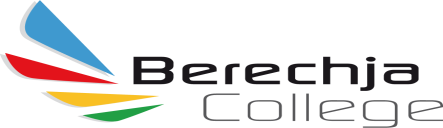 Extra zorg of begeleiding nodig? Hieronder staan de mogelijkheden die het Berechja College kan bieden.Voor vragen kunt u terecht bij onze zorgcoördinator: mevr. I.Muller-Fink         tel. 0527- 681237            I.muller-fink@berechja.nlZorgkaart voor ouders en leerlingen Onderwijskundige zorgExtra zorg of begeleiding nodig? Hieronder staan de mogelijkheden die het Berechja College kan bieden.Voor vragen kunt u terecht bij onze zorgcoördinator: mevr. I.Muller-Fink         tel. 0527- 681237            I.muller-fink@berechja.nlZorgkaart voor ouders en leerlingen Onderwijskundige zorgExtra zorg of begeleiding nodig? Hieronder staan de mogelijkheden die het Berechja College kan bieden.Voor vragen kunt u terecht bij onze zorgcoördinator: mevr. I.Muller-Fink         tel. 0527- 681237            I.muller-fink@berechja.nlZorgkaart voor ouders en leerlingen Onderwijskundige zorgExtra zorg of begeleiding nodig? Hieronder staan de mogelijkheden die het Berechja College kan bieden.Voor vragen kunt u terecht bij onze zorgcoördinator: mevr. I.Muller-Fink         tel. 0527- 681237            I.muller-fink@berechja.nlWelke extra zorg/begeleiding?Voor wie is deze begeleiding/zorg bestemd?Wie verzorgt dit? Tijd/locatie?Hoe komen de leerlingen hiervoor in aanmerking?Vak ondersteuningAlle leerlingen die achter zijn geraakt door bijv. ziekte of die moeite hebben met een vak.Wie:         vakdocentLocatie:   vaklokalenTijdstip:   op afspraakBij de eigen vakdocent op eigen initiatief van ouders en/of docent/mentor.Remediale hulpLeerlingen klas 1/2/3/(4)Wie:         mevr. Hakvoort (mevr. De Boer vervanging)Locatie:   in overlegTijdstip:    in overlegSignalering door signaleringstoets aan het begin v.d. brugklas, en/of door  mentor/team d.m.v. dossierinformatie.Remediale taal / rekenenAlle leerlingenWie:        T &L lessenAlle leerlingen volgen het vak taal/rekenen bij verschillende docenten. Hulp bij pakket -en studie keuzeDecaanLeerlingen 2e, 3e, 4e klasWie:       mevr. VisserLocatie:  kamer decaanTijdstip:    in overlegLeerlingen met vragen kunnen zichzelf via de mentor/ ouders melden om een afspraak te maken.StagebegeleidingLeerlingen Basis, Kader en klas 3 / 4 VMBOWie:        mentorenLocatie:  op de stageplekTijdstip:  op afspraakLeerlingen met vragen kunnen zichzelf via de mentor/ ouders melden om een afspraak te maken.Schoolarts / GGDscreening alle leerlingen klas 2 en 4indien nodig ook voor andere leerlingenWie:       mevr. C. Blijenburgis op afroep beschikbaarStichting Aandacht +ambulante begeleiding  in het kader van het ziekte-verzuimproject, met de trajectklas en de nazorg na de trajectklas…bovendien kunnen wij de hulp van de orthopedagogen inroepen voor onderzoek/ observaties. PMT in overleg mogelijkWie:      Stichting Aandacht+begeleiding en onderzoek lopen via de zorgcoördinator.Zorgkaart voor ouders en leerlingen Sociaal-Emotionele zorg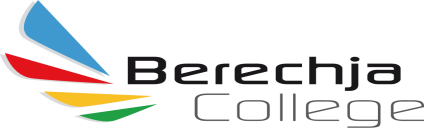 Extra zorg of begeleiding nodig? Hieronder staan de mogelijkheden die het Berechja College kan bieden.Voor vragen kunt u terecht bij onze zorgcoördinator: mevr. I.Muller-Fink         tel. 0527- 681237            I.muller-fink@berechja.nlZorgkaart voor ouders en leerlingen Sociaal-Emotionele zorgExtra zorg of begeleiding nodig? Hieronder staan de mogelijkheden die het Berechja College kan bieden.Voor vragen kunt u terecht bij onze zorgcoördinator: mevr. I.Muller-Fink         tel. 0527- 681237            I.muller-fink@berechja.nlZorgkaart voor ouders en leerlingen Sociaal-Emotionele zorgExtra zorg of begeleiding nodig? Hieronder staan de mogelijkheden die het Berechja College kan bieden.Voor vragen kunt u terecht bij onze zorgcoördinator: mevr. I.Muller-Fink         tel. 0527- 681237            I.muller-fink@berechja.nlZorgkaart voor ouders en leerlingen Sociaal-Emotionele zorgExtra zorg of begeleiding nodig? Hieronder staan de mogelijkheden die het Berechja College kan bieden.Voor vragen kunt u terecht bij onze zorgcoördinator: mevr. I.Muller-Fink         tel. 0527- 681237            I.muller-fink@berechja.nlWelke extra zorg/begeleiding?Voor wie is deze begeleiding/zorg bestemd?Wie verzorgt dit? Tijd/locatie?Hoe komen de leerlingen hiervoor in aanmerking?IPTAlle leerlingenWie: Jolanda vd BergAanmelding via zorgcoördinatorFaalangstreductietraining (FRT)Leerlingen klas 1Wie:      mevr. I. Muller – Fink, men v SlootenSignalering door vragenlijst / GGD onderzoekSociale Vaardigheid Training (SOVA)Onderbouw en bovenbouwIn principe apart van elkaarWie:  via het AMWSignalering door mentoren/kernteam d.m.v. dossiergegevens.Examen TrainingLeerlingen uit de examenklassendie na intake hiervoor in aanmerking komen.Wie: Aandacht+Locatie:  vaklokalenTijdstip:  op afspraakOpgave door de leerling zelf of doormentoren en vakdocenten.Gesprekken met vertrouwenspersonen/ meldpunt klachtenLeerlingen die een klacht hebben over ongewenste intimiteiten, geweld of discriminatie en hierover in vertrouwen willen praten.Wie:  men v Koningsveld,Mevr Visser KramerLocatie:  in overlegLeerlingen kunnen zelf direct contact leggen.zorgcoördinator/ zorgsassistenten (zorglokaal)Alle leerlingen met een ondersteuningsbehoefte, die mentor overstijgend isWie: mevr. I. Muller - Finkmevr. Regterschotmevr. BakkerLocatie:  zorglokaalAanmelden via zorgcoördinator.Leerplichtambtenaargemeente UrkAlle leerlingen die ongeoorloofdverzuimen (preventief gesprek), bij lange afwezigheid door ziekte, verwijzen naar schoolarts.Wie:  men ZuijderduijnVia absentieprocedure (zie verzuimbeleid)School Maatschappelijk WerkAlle leerlingenWie: Jans PostAanmelding door mentor / ouders bij zorgcoördinator, of direct door de leerling zelf.Tactus verslavingszorgAlle leerlingenWie: Laurence de LacoutureAanmelding via zorgcoödinator